PROGRAMA DE INMERSION DE ESPANOL KINDERGARTEN 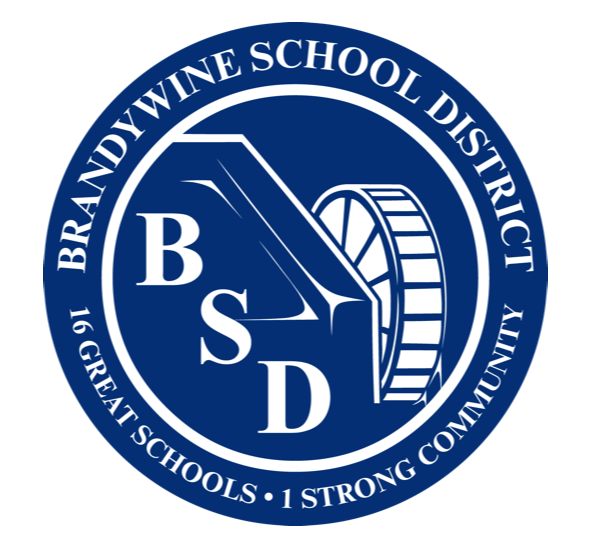 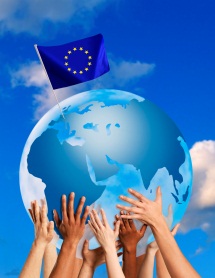 FORMULARIO DE COMPROMISO DE LOS PADRESESCUELA ELEMENTAL MAPLE LANE2018-2019POR FAVOR IMPRIMIRNombre de Estudiante: _______________________________________ Escuela Que le Corresponde: ________________Nombre de Padre/Guardián: ___________________________________________________________________________Dirección: _____________________________________________________________________________________Teléfono (Casa): ________________________________________ Celular: ____________________________________Correo Electrónico: __________________________________________________¿Qué idioma se habla en casa? _____________________________________ Solicito que mi hijo(a) sea matriculado en el Programa de Inmersión de la Escuela elemental Claymont. Comprendo que la matriculación de mi hijo(a) está sujeta a que yo comprenda y me comprometa con lo siguiente además del hecho de que haya vacante:(Por favor escribir sus iniciales en cada línea y firmar en la sección de firma.)______	Yo leeré con mi hijo/a un mínimo de 20-30 minutos diariamente en el idioma que hablamos en casa.  ______	Comprendo que la asistencia y la puntualidad son sumamente importantes y me comprometo a que mi hijo asista a la escuela regularmente y en forma puntual excepto cuando esté enfermo o haya alguna emergencia familiar.______	Yo comprendo que mi hijo/a permanecerá en el programa de inmersión por un largo tiempo para recibir el beneficio máximo. Mi hijo/a permanecerá en el programa mientras este en la escuela elemental Claymont y seguirá el programa hasta el grado 12.  ______	Yo desarrollaré más conocimiento sobre la educación de inmersión y usaré los recursos proveídos por la escuela y el distrito. ______	Yo apoyaré el proceso de educación y asistiré con los conceptos de enseñanza usando el idioma que hablamos en casa.  ______  Buscaré oportunidades donde mi hijo/a pueda usar el segundo idioma fuera de la escuela.  ______	Comprendo que la instrucción esencial en las materias de matemáticas, estudios sociales, y ciencias es enseñada en español. ______  Me comprometo a colaborar con la escuela para ayudar con cualquier reto mientras al mismo tiempo celebrar los resultados positivos del programa.  Debido a lo diferente que es este programa, los medios de comunicación o visitantes pueden pedir fotos o videos de la clase que pueden incluir a la maestra y/o estudiantes. Por esta razón, pedimos permiso anticipado de compartir o no compartir fotos, videos o entrevistas.   ______	YO NO ACEPTO que mi hijo/a sea publicado/a en los medios de comunicación – fotografiado/a, entrevistado/a o grabado/a. ______	Sí, mi hijo/a puede ser publicado/a en los medios de comunicación – fotografiado/a, entrevistado/a o grabado/a. .Firma de Padres: _________________________________________ 	Fecha: _______/_______/________